CÔNG TY CP ĐẦU TƯ THƯƠNG MẠI & XÂY DỰNG HẢI PHONG (HẢI PHONG JSC)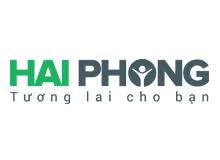 Văn phòng Công ty Hải Phong tại Cần ThơKhu II, Đường 3/2, Xuân Khánh, Ninh Kiều, TP Cần Thơ	Website: http://vieclamtainhat.com.vn/      Hotline: 0981.000.464TUYỂN DỤNG CHƯƠNG TRÌNH GIA CÔNG CƠ KHÍNội dung công việc:Điều kiện thi tuyển:Liên hệ: 0981.000.464 ( MS. THI )Được cấp nhà thoải mái, tiện nghiĐược đóng bảo hiểm đầy đủĐược đào tạo tiếng Nhật khi tham gia phỏng vấn Tên công tyNOHARAĐịa chỉIbarakiThời hạn3 nămMô tả công việcGia công và xử lý bề mặt các loại Thép( Thép tấm, thép điện tử …..)Ngày thi tuyển dự kiến03/ 2021Ngày dự kiến xuất cảnh 07/ 2021Thời gian làm việc8 tiếng / ngày5 ngày/ tuần Lương theo giờ851 yên/giờ Lương sau khấu trừ Trừ Bảo Hiểm Trừ Thuế Nhà ở, điện nước 25tr /tháng  (Chưa tính tang ca + Thưởng lễ, tết )Số lượng30 Nam / Nữ Các yêu cầu khácĐộ tuổi từ 20~30 tuổi, độc thân.Có sức khỏe tốt, khả năng chịu áp lực công việc, hòa đồng vui vẻ, sống tập thể tốt, ưu tiên Ứng viên học các ngành có liên quan đến cơ khí, điện…Chăm chỉ, khéo léo, có trách nhiệm với công việc.Độ tuổi từ 20~30 tuổi, độc thân.Có sức khỏe tốt, khả năng chịu áp lực công việc, hòa đồng vui vẻ, sống tập thể tốt, ưu tiên Ứng viên học các ngành có liên quan đến cơ khí, điện…Chăm chỉ, khéo léo, có trách nhiệm với công việc.